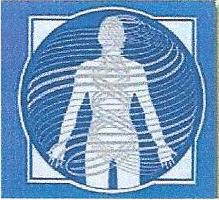 SOLICITUD PARA FORMAR PARTE DE LA JUNTASoy terapeuta de polaridad y socio/a de la Asociación Española de Terapia de Polaridad del Dr. R. StoneMi nombre es:_________________________________________________________Residente en: _________________________________________________________                          _________________________________________________________Con DNI nº:     _________________________________________________________Teléfono fijo: __________________________________________________________Teléfono móvil:_________________________________________________________Correo electrónico:______________________________________________________Y solicito:Entrar a formar parte de la junta de dicha asociación en calidad de vocal en un principio de la zona de ______________________ En	 ______________________    (día, mes y año) ______________________                                                                                                         FirmaEste impreso debe entregarse a la sede de la AETP  en  C/ Torres i Amat  21-1ª CoworkIdea 08001- Barcelona o por correo electrónico a info@terapiadepolaridad.org.  Tlf.626948260 o entregarse en mano a algún miembro de la junta. 